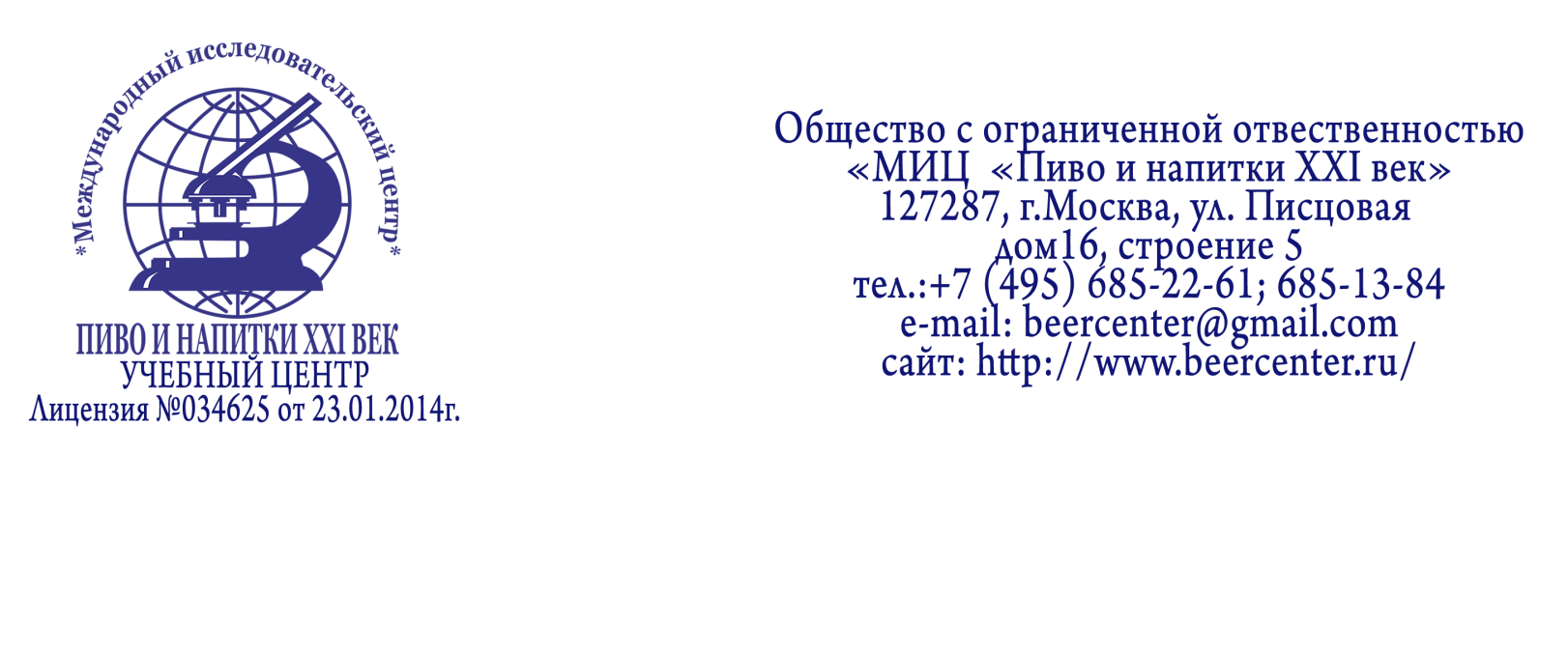 ЗаявкаНазвание семинара/обученияНазвание семинара/обученияРуководитель юр. лица (ФИО - полностью)
ДолжностьРуководитель юр. лица (ФИО - полностью)
ДолжностьДействует на основанииДействует на основанииПочтовый адрес:Почтовый адрес:Юридический адрес:Юридический адрес:Банковские реквизиты:Банковские реквизиты:ИННИННКППКППр/ср/ск/ск/сБанкБанкБИКБИККонтактное лицо (ФИО)Контактное лицо (ФИО)ДолжностьДолжностьТелефонТелефонE-mailE-mailСлушатель (ФИО)Слушатель (ФИО)Место жительства
(данная информация необходима согласно
Постановлению Правительства РФ
от 15 августа 2013г. №706)Место жительства
(данная информация необходима согласно
Постановлению Правительства РФ
от 15 августа 2013г. №706)Телефон
(данная информация необходима согласно
Постановлению Правительства РФ
от 15 августа 2013г. №706)Телефон
(данная информация необходима согласно
Постановлению Правительства РФ
от 15 августа 2013г. №706)E-mailE-mailУсловия участия:
1. 100%стоимости настоящей заявки обязуемся оплатить в течении 5 банковских дней со дня получения счета.
2. Размещение в гостинице, авиа-  и железнодорожные билеты в стоимость семинара/обучения не входят.Условия участия:
1. 100%стоимости настоящей заявки обязуемся оплатить в течении 5 банковских дней со дня получения счета.
2. Размещение в гостинице, авиа-  и железнодорожные билеты в стоимость семинара/обучения не входят.Условия участия:
1. 100%стоимости настоящей заявки обязуемся оплатить в течении 5 банковских дней со дня получения счета.
2. Размещение в гостинице, авиа-  и железнодорожные билеты в стоимость семинара/обучения не входят.М.П. Обязательства ООО «МИЦ «Пиво и напитки ХХI век» признаем встречными
по отношению нашим. Заявка не может быть аннулирована в одностороннем 
порядке ни с нашей стороны, ни со стороны ООО «МИЦ «Пиво и напитки ХХI 
век» (за исключением отмены семинара/обучения). Заполнение данной заявки и получение её ООО «МИЦ «Пиво и напитки ХХI век» означает, что мы подтверждаем наше участие в семинаре/обучении, а так же подтверждаем наше принятие в полном объеме условий, указанных в настоящей заявке.
Ф.И.О.________________________________Подпись________________
Дата_______________Обязательства ООО «МИЦ «Пиво и напитки ХХI век» признаем встречными
по отношению нашим. Заявка не может быть аннулирована в одностороннем 
порядке ни с нашей стороны, ни со стороны ООО «МИЦ «Пиво и напитки ХХI 
век» (за исключением отмены семинара/обучения). Заполнение данной заявки и получение её ООО «МИЦ «Пиво и напитки ХХI век» означает, что мы подтверждаем наше участие в семинаре/обучении, а так же подтверждаем наше принятие в полном объеме условий, указанных в настоящей заявке.
Ф.И.О.________________________________Подпись________________
Дата_______________